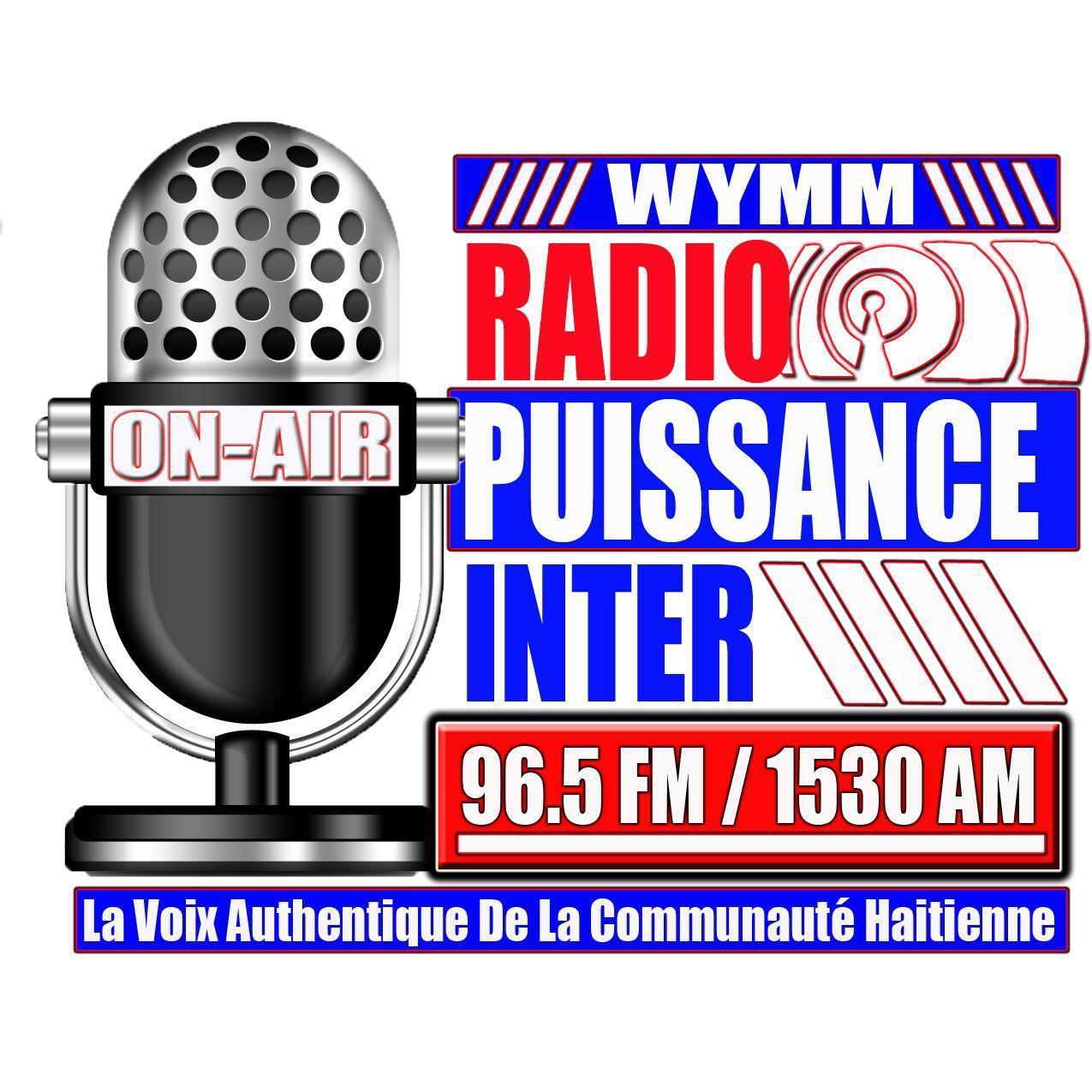 Airtime AgreementThis agreement is between AVM Broadcasting, airing on 96.5 FM/1530 AM, located at 5900 Pickettville Rd, Jacksonville Florida 32254 and ____________________, located at _______________, represented by ___________________. AVM Broadcasting and _____________ hereby enter into a formal business relationship whereby client agrees to purchase Airtime on WYMM 96.5 FM/1530 AM, pursuant to the entire terms of this agreement.Agreement Term	This agreement will be effective on ___________ for a period of __ month. Pricing and Payment Client agrees to pay the monthly airing cost of $   for ___ hours a week. If client desires to extend its programming, then the corresponding airtime cost will be applied.Services ProvidedBoth Parties agree that client will be airing  hours per week, which will be as describe above. Payment can be made in cash, check or credit card._____________________Date ___________________Client____________________Date ____________________AVM BroadcastingDaysHoursTotal of Hours Per DaysSundayMondayTuesdayWednesdayThursdayFridaySaturdayTotal per week HoursTotal Per Month Hours